Publicado en Monzón el 23/05/2017 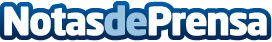 Las sillas de oficina y la importancia de la ergonomía en el puesto de trabajoDesde Megacity están convencidos que una de las prinicpales herramientas de trabajo es la silla de oficina. Por ello, han incorporado a su catálogo online un respaldo económico especialmente indicado para mejorar la postura y prevenir lesiones por estrés, adaptable a cualquier sillaDatos de contacto:Montserrat García CastillónComunicaciónNota de prensa publicada en: https://www.notasdeprensa.es/las-sillas-de-oficina-y-la-importancia-de-la Categorias: Nacional Sociedad Recursos humanos Consumo Premios Oficinas http://www.notasdeprensa.es